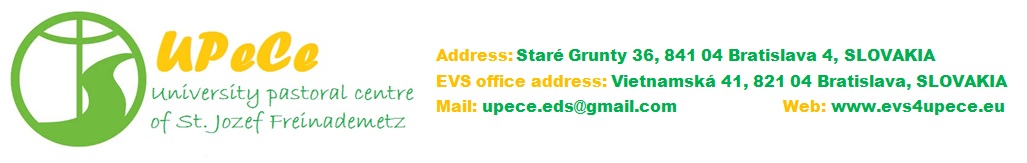 European Voluntary ServiceCurriculum VitaePersonal datesFirst name and surname:Address:Telephone/Mobile:E-mail:Fax:Date and place of birth:Gender:Nationality:Education / work experienceEducation and/or vocational training (with dates):Employments and voluntary work experience:Language abilities (fluent, good, basic)Reading skills: Writing skills: Verbal skills:  Other skills, interests and activitiesSocial skills: Organizational skill:  Technical skills: Artistic skills:    Other skills:  Motivation:Describe your motivation for participation at the EVS! What do you hope to gain from it?Explain why you decided to do your EVS in Slovakia.In which project would you like to take part?What motivated you to choose this project?Why do you think we should choose you as a volunteer for this project? (do you have any ideas what you could contribute to your new hosting and working environment?).Try to describe your personality.